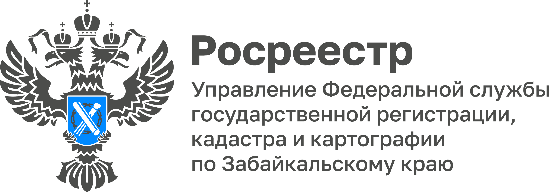 Забайкальский Росреестр: о льготах при уплате госпошлиныАктуализированы положения Налогового кодекса Российской Федерации, предусматривающие льготы по уплате государственной пошлины за осуществление государственной регистрации прав в отношении объектов недвижимого имущества.Льготы по уплате государственной пошлины для отдельных категорий физических лиц определены положениями статьи 333.35 НК РФ.Законодателем расширен перечень случаев освобождения от уплаты государственной пошлины.В частности, от уплаты государственной пошлины при регистрации права собственности освобождаются наследники недвижимого имущества лиц, погибших в связи с выполнением ими государственных или общественных обязанностей либо с выполнением долга гражданина Российской Федерации по спасению человеческой жизни, охране государственной собственности и правопорядка, а также имущества лиц, подвергшихся политическим репрессиям, погибших (умерших) вследствие увечья (ранения, травмы, контузии), полученного в результате обстрелов, взрывов и (или) разрушений со стороны вооруженных формирований Украины и (или) террористических актов.К числу погибших относятся также лица, умершие до истечения одного года вследствие ранения (контузии), заболеваний, полученных в связи с вышеназванными обстоятельствами.Также предусмотрено освобождение от уплаты государственной пошлины за выдачу свидетельств о праве на наследство при наследовании имущества лиц, погибших (умерших) вследствие обстрелов, взрывов и (или) разрушений со стороны Украины и (или) террористических актов.#Росреестр #РосреестрЧита #РосреестрЗабайкальскийКрай #ЗабайкальскийРосреестр #Росреестр75 #Госуслуги #Недвижимость #Льготы #Госпошлина